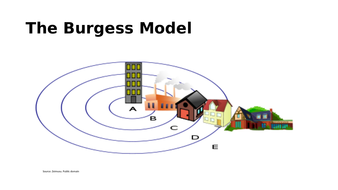 Invented by ________________________The Hoyt Model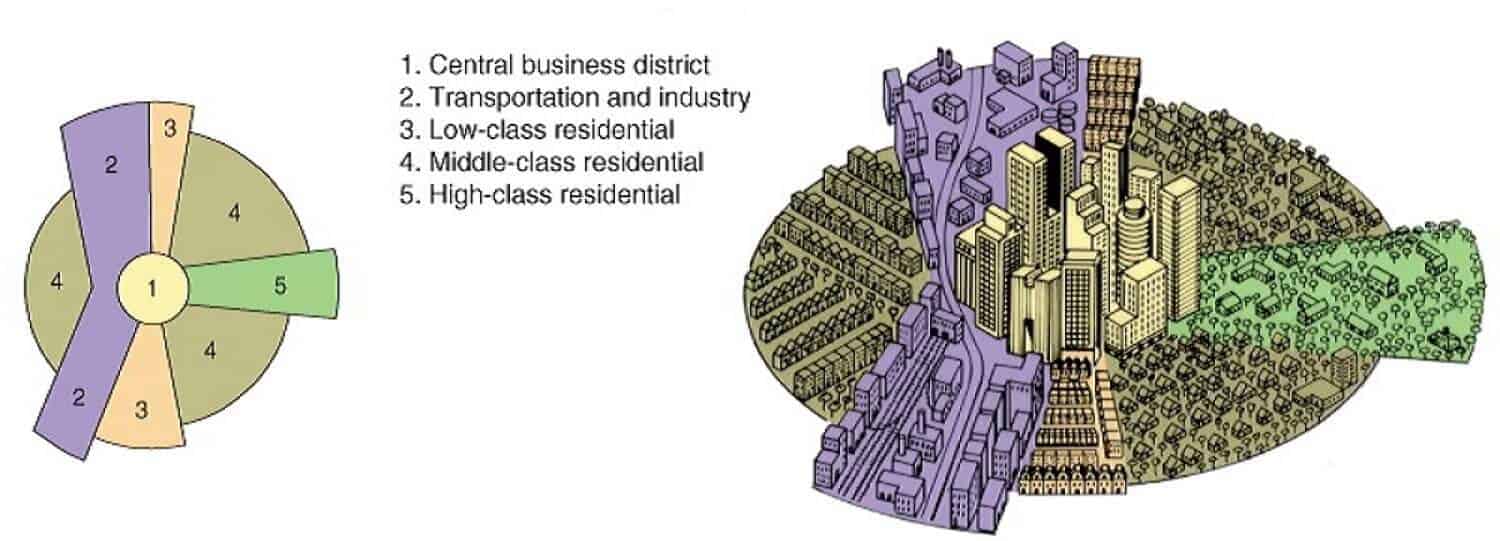 Invented by _________________________IGCSE Geography – Burgess & Hoyt Urban ModelsZoneName of ZoneBrief DescriptionABCDECriticisms of the Burgess ModelZoneName of ZoneBrief Description12345Criticisms of the Hoyt Model